Your Generosity Has Changed Lives!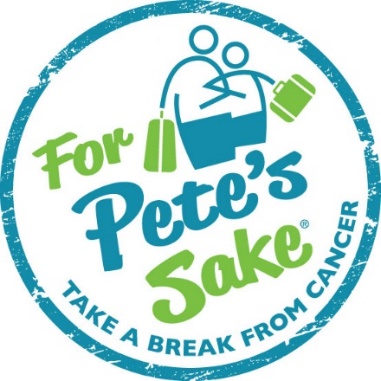 Dear Friend,Each year countless adults are diagnosed with cancer and their lives, and the lives of their families, are turned upside down.  The future becomes uncertain and each moment becomes more precious thanthe last.  For Pete’s Sake Cancer Respite Foundation enables cancer patients and their loved ones to strengthen, deepen and unify their relationships by creating unforgettable respite vacations. 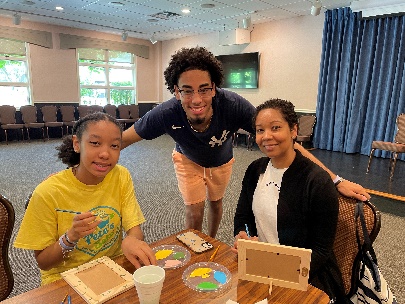 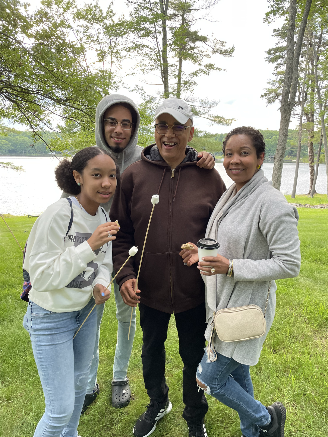 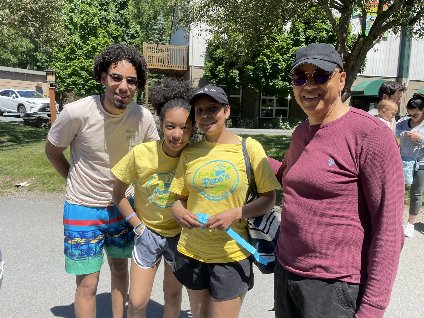 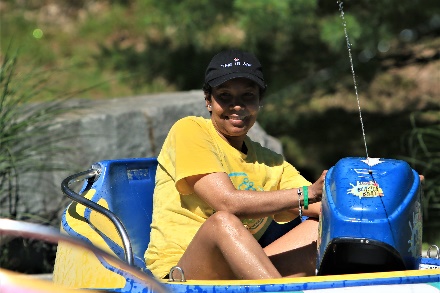 Alba was diagnosed with breast cancer in 2020. This diagnosis weighed heavily on her, her caregiver and her children. Adding to the fear of being diagnosed with cancer, Alba’s diagnosis and treatment started during the pandemic.   Alba and her family felt very isolated and alone in her battle.“After my respite I feel more energetic and enthusiasm to keep moving and to do what I love.  Enjoying time with my family every single day, no matter what.  Cancer will not stop me.  My family and I just forgot about cancer and enjoyed the respite.  We had an excellent time, it was priceless.  This respite changed my life during this difficult time.  I’ve learned that as a family we can have fun and that we need to enjoy every little moment.  Life is too short to be sad.” – Alba, age 40Thank you for your past sponsorship commitment to For Pete’s Sake, RUN!  We invite you to help our patients “take a break from cancer” by supporting the For Pete’s Sake, RUN!  Sea Isle City Beach Patrol’s - 50th Annual Captain Bill Gallagher 10 Mile Island Run on Saturday, August 14, 2021.  *We recognize that each person reading this letter is experiencing personal challenges right now. If your own financial or health challenges are weighing heavily on you at this time, kindly disregard or defer this plea to better days.  And please let us know if we can be of any help to you during this period of uncertainty. Please call FPS Founder & CEO, Marci Schankweiler at 267-708-0510 if we can help.  We are all in this together!The community of For Pete’s Sake Cancer Respite Foundation thanks you for your support as we celebrate life and the lives of all who have faced a cancer diagnosis and the unyielding physical and emotional demands of treatment.  Warm Regards,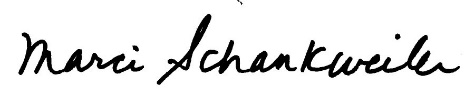 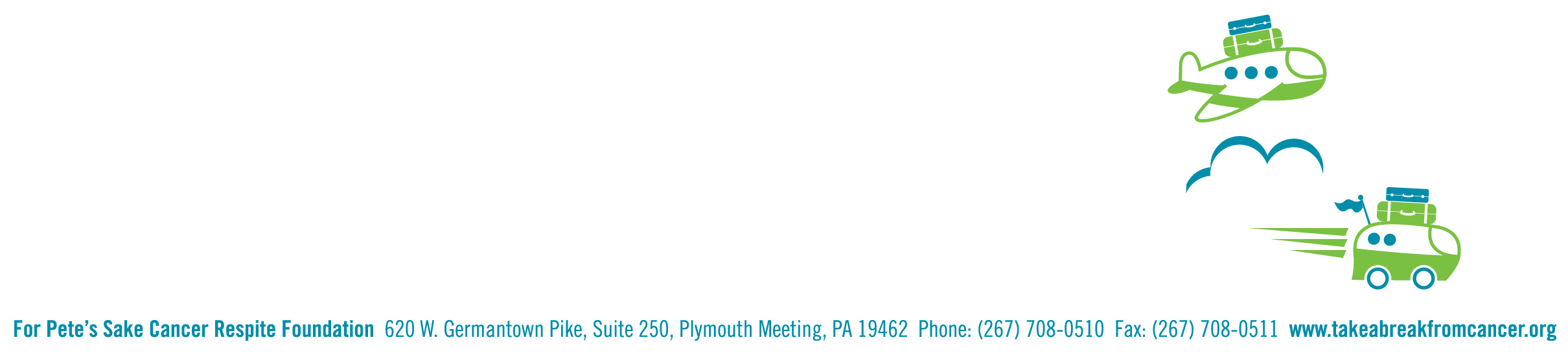 Marci B. Schankweiler, Esq.Founder & CEOFor Pete’s Sake, RUN!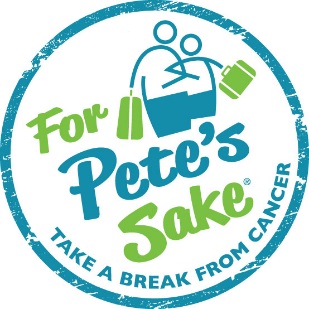 Sea Isle City Beach Patrol’sAnnual Captain Bill Gallagher 10 Mile Island RunOn August 14, 2014, the Annual Captain Bill Gallagher 10 Mile Island Run will take place in Sea Isle City, NJ.  For Pete’s Sake Cancer Respite Foundation will once again be partnering with the Sea Isle City Beach Patrol to raise funds to send adult cancer patients and their loved ones on respite vacations. This year, we are encouraging both new and previous runners to not only run 10 miles, but to also raise funds for our mission.  Since 2010, FPS has raised over $100,000 through 10 Mile Island Run fundraising, truly making every stride count.  We are asking you to sponsor Team FPS and help us reach this year’s fundraising goal of $20,000!For $500 you will receive:				 For $300 you will receive:- Logo on FPS’s event webpage					- Listing on FPS’s event webpage- One Color Logo on FPS T-shirt worn by runners during race 		- Listing on FPS T-shirt worn by runners during race - Event signage recognition as a supporter of Team FPS		                    - Event signage recognition as a supporter of Team FPS  at both the registration table and the finish line 			  at both the registration table and the finish line	(over 1,000 runners are expected to participate this year) 		  (over 1,000 runners are expected to participate this year)- Recognition in FPS’s E-Newsletter			                     - Recognition in FPS’s E-Newsletter- One (1) mention on FPS Facebook/Twitter accounts status		- One (1) mention on FPS Facebook/Twitter accounts statusThe community at For Pete’s Sake Cancer Respite Foundation thanks you for your assistance. Together we can continue to bring joy into the lives of young adult cancer patients and their families. Enclosed is my contribution for $________ payable to For Pete’s Sake:       Cash        Check        Credit       Please charge my contribution to my credit card:        Master Card         Visa         AmEx        	 Discover    Name as it appears on card: ___________________________________________________________ Card Number: ______________________________________________________________________  Expiration Date: ______________________ CVV Number: __________________________________ Signature: ______________________________________________________         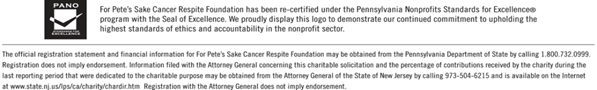 Company Name as you would like it to appear on the shirtCompany AddressCompany PhoneContact Person NameContact Person EmailEstimated Value$